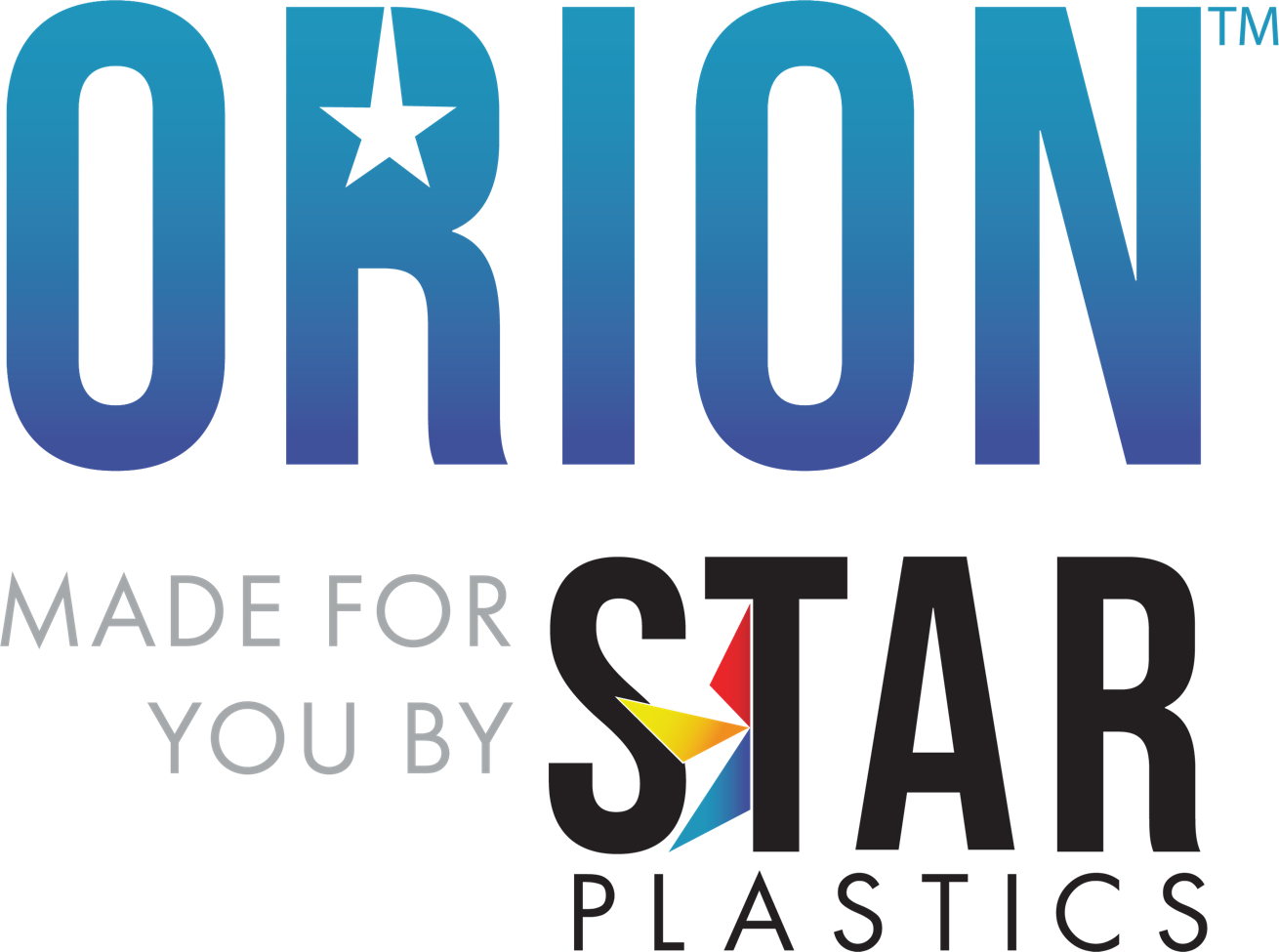 Grade: Orion™ PC/ABSQX7014Molding Grade PC/ABSThe information provided above is based upon typical values, and is intended only as a guide. Star Plastics, LLC assumes no obligation or liability for any advice furnished or for any results obtained with respect to this information. No guarantees or warranties are expressed or implied.Orion™ is a registered trademark of Star Plastics, LLC, its subsidiaries or affiliates.The conditions listed above are only guidelines. You may want to adjust conditions to meet your requirements.Rev0	Technical Data Sheet	Access: 5/9/23PhysicalNominal ValuesASTM TestASTM TestSpecific Gravity1.13D792Melt Flow (260°C/5.0 kg)20.0 g/10 minD1238MechanicalTensile Modulus330,000 psiD638Tensile Strength @ Yield8,100 psiD638Flexural Modulus335,000 psiD790Flexural Strength @ Yield12,500 psiD790ImpactNotched Izod Impact (73°F, 0.125 in)6.0 ft-lb/inD256ThermalDTUL @ 264 psi – Unannealed (0.125 in)230°FD648Mold ShrinkageLinear FlowGloss (60°).004 – .006 in/in50D955D523Nominal ValuesNominal ValuesNominal ValuesDrying Time and Temperature3.0 - 4.0 hrs at 180 - 230°FSuggested Max Moisture0.020%Rear Temperature450 – 525°FMiddle Temperature475 – 550°FFront Temperature475 – 575°FNozzle Temperature475 – 575°FProcessing (Melt) Temperature475 – 575°FMold Temperature135 – 185°FBack Pressure30 – 100 psiScrew Speed25 – 75 RPM